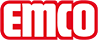 emco Baučisticí koberec Ukončovací profil pro ukončení hran řezu z PVC výrobků - těžká vrstva náběhová hranaTypnáběhová hranaUkončovací profil pro ukončení hran řezu z PVC výrobků - těžká vrstvarole (b.m.)+C14925 mZnačkaemcokontaktNovus Česko s.r.o. · 464 01 · Raspenava 191 · Tel. (+420) 482 302 750 · Fax (+420) 482 360 399 · rohozky@novus.cz · www.emco-bau.com